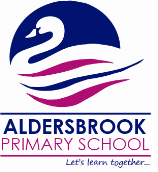                                Aldersbrook Primary School                                                                                                                                                                                                                  EMPLOYEE SPECIFICATION (HEADTEACHER)When filling in the application form, please demonstrate with clear, concise examples how you meet the requirements of the post. You will be assessed in relation to the Essential criteria.  Please bear in mind that you must possess the Essential Criteria on day 1 to be able to do the job.  If there are large numbers of applicants for the post then all of the criteria will be used for shortlisting.  Under the Equality Act, we recognise and welcome our responsibility to remove any barriers in our recruitment and selection process.  We have tried to assess this in our Job Description and Employee Specification, however if you feel that there are barriers, please tell us in the application form. As part of the Equality Act we are committed to making reasonable adjustments, wherever possible and it would help us to know your needs in order to do this.Criteria NoAttributesCriteriaHow IdentifiedRank1Qualification RequirementsQualified Teacher Status (QTS).Application Form / Interview / CertificationEssential2Qualification RequirementsEvidence of regular and appropriate professional development of self (preferable the National Professional Qualification for Headship NPHQ)Application Form / InterviewEssential3Qualification RequirementsEvidence of recent effective senior leadership experience across all primary key stages.Application Form / InterviewEssentialShaping The FutureWorks with governing body and stakeholders to create a shared vision/ strategic plan that inspires pupils, staff and school community and incorporates their values and beliefs to sustain school improvement and progress for the benefit of the pupils.Shaping The FutureWorks with governing body and stakeholders to create a shared vision/ strategic plan that inspires pupils, staff and school community and incorporates their values and beliefs to sustain school improvement and progress for the benefit of the pupils.Shaping The FutureWorks with governing body and stakeholders to create a shared vision/ strategic plan that inspires pupils, staff and school community and incorporates their values and beliefs to sustain school improvement and progress for the benefit of the pupils.Shaping The FutureWorks with governing body and stakeholders to create a shared vision/ strategic plan that inspires pupils, staff and school community and incorporates their values and beliefs to sustain school improvement and progress for the benefit of the pupils.Shaping The FutureWorks with governing body and stakeholders to create a shared vision/ strategic plan that inspires pupils, staff and school community and incorporates their values and beliefs to sustain school improvement and progress for the benefit of the pupils.Criteria NoAttributesCriteriaHow IdentifiedRank4ExperienceDemonstrates an ability to develop, communicate and implement a shared vision.Application Form / InterviewEssential5ExperienceLeading effective change, creativity and innovation.Application Form / Interview/Essential6ExperienceProven experience of raising standards and levels of achievement.Application Form / InterviewEssential7Professional QualitiesInspires, challenges, motivates and empowers others to carry the vision forward.Application Form / Interview/Essential8Is Committed to:Setting and achieving ambitious, challenging goals and targets.Application Form / Interview/Essential9Is Committed to:Inclusion, and the ability and right of everyone to achieve their potential.Application Form / Interview/EssentialLeading Learning and TeachingHas central responsibility for raising the quality of learning and teaching and pupils’ achievement, setting high expectations, monitoring/ evaluating effectiveness of learning outcomesLeading Learning and TeachingHas central responsibility for raising the quality of learning and teaching and pupils’ achievement, setting high expectations, monitoring/ evaluating effectiveness of learning outcomesLeading Learning and TeachingHas central responsibility for raising the quality of learning and teaching and pupils’ achievement, setting high expectations, monitoring/ evaluating effectiveness of learning outcomesLeading Learning and TeachingHas central responsibility for raising the quality of learning and teaching and pupils’ achievement, setting high expectations, monitoring/ evaluating effectiveness of learning outcomesLeading Learning and TeachingHas central responsibility for raising the quality of learning and teaching and pupils’ achievement, setting high expectations, monitoring/ evaluating effectiveness of learning outcomes10ExperienceDemonstrable evidence of how monitoring and evaluation and school improvement planning have improved outcomes for children.Application Form / InterviewEssential11Knowledge and ExperienceStrategies for developing effective staff.Application Form / InterviewEssential12KnowledgeSound knowledge of current education legislation and frameworks.Application Form / InterviewEssential13ExperienceUsing research evidence to inform learning and teaching.Application Form / InterviewEssential14ExperienceCan demonstrate proven strategies for creating a differentiated and targeted learning programme for each child.Application Form / InterviewEssential15Professional QualitiesAcknowledges excellence and challenges poor performance across the whole school.Application Form / InterviewEssential16Professional QualitiesCan recognise, articulate and demonstrate effective teaching practice. Must be an outstanding classroom practitioner.Application Form / InterviewEssential17Is Committed to:Raising standards for all in the pursuit of excellence and is also committed to the school ethos.Application Form / InterviewEssentialDeveloping Self and Working with OthersWorks with and through others, manages relationships and communications effectively.  Committed to own continuing professional development (CPD) to deal with complexity and demands of the role.  Supports staff to achieve high standards via performance management and CPD.Developing Self and Working with OthersWorks with and through others, manages relationships and communications effectively.  Committed to own continuing professional development (CPD) to deal with complexity and demands of the role.  Supports staff to achieve high standards via performance management and CPD.Developing Self and Working with OthersWorks with and through others, manages relationships and communications effectively.  Committed to own continuing professional development (CPD) to deal with complexity and demands of the role.  Supports staff to achieve high standards via performance management and CPD.Developing Self and Working with OthersWorks with and through others, manages relationships and communications effectively.  Committed to own continuing professional development (CPD) to deal with complexity and demands of the role.  Supports staff to achieve high standards via performance management and CPD.Developing Self and Working with OthersWorks with and through others, manages relationships and communications effectively.  Committed to own continuing professional development (CPD) to deal with complexity and demands of the role.  Supports staff to achieve high standards via performance management and CPD.18ExperienceSignificance of interpersonal relationships, adult learning, and models of continuing professional development to secure improvement.Application Form / InterviewEssential19ExperienceThe relationship between managing performance, continuing professional development and sustained school improvement to achieve the outcomes identified within the school improvement plan.Application Form / InterviewEssential20Professional QualitiesDevelops, empowers and sustains individuals/teams.Application Form / InterviewEssentialManaging the OrganisationProvides effective organisation and management of the school.   Managing the OrganisationProvides effective organisation and management of the school.   Managing the OrganisationProvides effective organisation and management of the school.   Managing the OrganisationProvides effective organisation and management of the school.   Managing the OrganisationProvides effective organisation and management of the school.   21ExperienceExperience of building capacity across the workforce and ensure resources are deployed to achieve value for money.Application Form / InterviewEssential22Professional QualitiesDevelop and sustain appropriate structures and systems.Application Form / InterviewEssential23Professional QualitiesMakes professional, managerial and organisational decisions based on informed judgements.Application Form / InterviewEssentialSecuring AccountabilityIs accountable for ensuring pupils enjoy and benefit from a high quality education.  Promotes collective responsibility within the whole school community and contributes to the education service more widely.Securing AccountabilityIs accountable for ensuring pupils enjoy and benefit from a high quality education.  Promotes collective responsibility within the whole school community and contributes to the education service more widely.Securing AccountabilityIs accountable for ensuring pupils enjoy and benefit from a high quality education.  Promotes collective responsibility within the whole school community and contributes to the education service more widely.Securing AccountabilityIs accountable for ensuring pupils enjoy and benefit from a high quality education.  Promotes collective responsibility within the whole school community and contributes to the education service more widely.Securing AccountabilityIs accountable for ensuring pupils enjoy and benefit from a high quality education.  Promotes collective responsibility within the whole school community and contributes to the education service more widely.24ExperienceProven effective experience of using of a range of evidence (including performance data) to support, monitor, evaluate and improve aspects of school life, including challenging poor performance.Application Form / InterviewEssential25Professional QualitiesProven effective strategies to engage the school community in systematic and rigorous self- evaluation, to inform the school improvement decisions.Application Form / InterviewEssential26Professional QualitiesCombines the outcomes of regular school self review with external evaluations in order to continually drive school improvement.Application Form / InterviewEssentialStrengthening CommunityCollaborates with other schools to share expertise and bring positive benefits.  Works collaboratively at strategic and operational levels with parents and carers across multiple agencies for the well-being of all children.  Strengthening CommunityCollaborates with other schools to share expertise and bring positive benefits.  Works collaboratively at strategic and operational levels with parents and carers across multiple agencies for the well-being of all children.  Strengthening CommunityCollaborates with other schools to share expertise and bring positive benefits.  Works collaboratively at strategic and operational levels with parents and carers across multiple agencies for the well-being of all children.  Strengthening CommunityCollaborates with other schools to share expertise and bring positive benefits.  Works collaboratively at strategic and operational levels with parents and carers across multiple agencies for the well-being of all children.  Strengthening CommunityCollaborates with other schools to share expertise and bring positive benefits.  Works collaboratively at strategic and operational levels with parents and carers across multiple agencies for the well-being of all children.  27ExperienceDevelop and deliver strategic plans in a multi-school collaboration/partnership.Application Form / InterviewDesirable28ExperienceDevelop and maintain effective relationships with parents, carers, partners and the community that enhances the education of all pupils.Application Form / InterviewEssentialSafeguarding and Promoting the Welfare of ChildrenWorks with the Governing Body to ensure the welfare of children and vulnerable adults.  Ensures the welfare of children and vulnerable adults is safeguarded and promoted within the school.Safeguarding and Promoting the Welfare of ChildrenWorks with the Governing Body to ensure the welfare of children and vulnerable adults.  Ensures the welfare of children and vulnerable adults is safeguarded and promoted within the school.Safeguarding and Promoting the Welfare of ChildrenWorks with the Governing Body to ensure the welfare of children and vulnerable adults.  Ensures the welfare of children and vulnerable adults is safeguarded and promoted within the school.Safeguarding and Promoting the Welfare of ChildrenWorks with the Governing Body to ensure the welfare of children and vulnerable adults.  Ensures the welfare of children and vulnerable adults is safeguarded and promoted within the school.Safeguarding and Promoting the Welfare of ChildrenWorks with the Governing Body to ensure the welfare of children and vulnerable adults.  Ensures the welfare of children and vulnerable adults is safeguarded and promoted within the school.29Knowledge What constitutes a safe and supportive school culture ensuring the welfare of children is safeguarded in line with current best practice.Application Form / InterviewEssential30Professional QualitiesWorks with governors and senior colleagues to recruit, deploy, and develop staff effectively in order to ensure the welfare of children and vulnerable adults is safeguarded and promoted in line with current best practice.Application Form / InterviewEssential31Professional QualitiesMonitors and evaluates existing practices to identify and implement areas for improvement.Application Form / InterviewEssential32ExperienceWorked with parents and social care agencies to provide broad pastoral care.Application Form / InterviewEssential